Муниципальное казённое общеобразовательное учреждение «Средняя общеобразовательная школа №2 с.Карагач» Прохладненского муниципального района КБР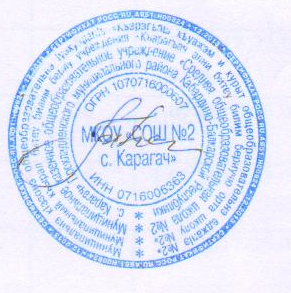 ПОЛОЖЕНИЕО ДОПОЛНИТЕЛЬНОМ ОБРАЗОВАНИИ УЧАЩИХСЯВ МКОУ «СОШ №2 с.Карагач»I. ОБЩИЕ ПОЛОЖЕНИЯ.1.1. Дополнительное образование детей (далее ДОД)  в МКОУ «СОШ №2 с. Карагач»   создается в целях формирования единого образовательного пространства школы  для повышения качества образования и реализации процесса становления личности в разнообразных развивающих средах. ДОД является равноправным, взаимодополняющим компонентом базового образования.1.2. ДОД предназначено для педагогически целесообразной занятости детей в возрасте от 6,5 до 18 лет в их свободное (внеучебное) время.1.3.ДОД организуется на принципах природосообразности, гуманизма, демократии, творческого развития личности, свободного выбора каждым ребенком вида и объема деятельности, дифференциации   образования с учетом реальных возможностей каждого обучающегося.1.4. Объединения ДОД создаются, реорганизуются и ликвидируются приказом директора школы.1.5. Руководителем ДОД является заместитель директора по воспитательной работе, который организует работу и несет ответственность за ее результаты.1.6. Содержание образования ДОД определяется образовательными программами – примерными (рекомендованными Министерством образования РФ), модифицированными (адаптированными), авторскими.1.7. Прием обучающихся в объединения ДОД осуществляется на основе свободного выбора детьми образовательной области и образовательных программ.1.8. Структура ДОД определяется целями и задачами школы, количеством и направленностью реализуемых дополнительных образовательных программ и включает кружки,  секции, клубы, учебные группы и т.д.1.9. Штатное расписание ДОД формируется в соответствии с его структурой и может меняться в связи с производственной необходимостью и развитием ДОД в школе. Деятельность сотрудников ДОД определяется соответствующими должностными инструкциями.II. ЗАДАЧИ ДОПОЛНИТЕЛЬНОГО ОБРАЗОВАНИЯ.ДОД направлено на решение следующих задач:создание условий для наиболее полного удовлетворения потребностей и интереса детей, усиления их здоровья;личностно-нравственное развитие и профессиональное самоопределение обучающихся;обеспечение социальной защиты, поддержки, реабилитации и адаптации детей к жизни в обществе;формирование общей культуры школьников;воспитание у детей гражданственности, уважения к правам и свободам человека, любви к Родине, природе, семье.III. СОДЕРЖАНИЕ ОБРАЗОВАТЕЛЬНОГО ПРОЦЕССА В ОБЪЕДИНЕНИЯХ ДОПОЛНИТЕЛЬНОГО ОБРАЗОВАНИЯ ДЕТЕЙ.3.1. В ДОД реализуются программы дополнительного образования детей:различного уровня: начального общего образования; основного общего образования; среднего общего образования. направленностей:художественно-эстетическая;физкультурно-спортивная;туристско-краеведческая.3.2. Занятия в объединениях могут проводиться по программам одной тематической       направленности или комплексным (интегрированным) программам. 3.3. Содержание образовательной программы, формы и методы ее реализации, численный и возрастной состав объединения, определяются педагогом самостоятельно, исходя из образовательно-воспитательных задач, психолого-педагогической целесообразности, санитарно-гигиенических норм, материально-технических условий, что отражается в Пояснительной записке программы.3.4. Педагогические работники ДОД могут пользоваться примерными (рекомендованными Министерством образования РФ) программами, самостоятельно разрабатывать программы и соответствующие приложения к ним, либо использовать программы других учреждений дополнительного образования детей.IV. ОРГАНИЗАЦИЯ ОБРАЗОВАТЕЛЬНОГО ПРОЦЕССА.4.1. Работа ДОД осуществляется на основе годовых и других видов планов, образовательных программ и учебно-тематических планов, утвержденных директором школы.4.2. Учебный год в  ДОД начинается, как правило, 1 сентября и заканчивается 31 мая текущего года. Во время летних каникул учебный процесс может продолжаться (если это предусмотрено образовательными программами) в форме походов, сборов, экспедиций, лагерей разной направленности и т.п. Состав обучающихся в этот период может быть переменным. 4.3. Расписание занятий в объединениях дополнительного образования детей составляется с учетом того, что они являются дополнительной нагрузкой к обязательной учебной работе детей и подростков в школе.4.4. Расписание составляется в начале учебного года администрацией по представлению педагогических работников с учетом установления наиболее благоприятного режима труда и отдыха обучающихся. Расписание утверждается директором школы. В период школьных каникул занятия могут проводиться по специальному расписанию.4.5. Списочный состав детских объединений ДОД определяется программой педагога. 4.6. Продолжительность занятий и их количество в неделю определяются образовательной программой педагога, а также требованиями, предъявляемыми к режиму деятельности детей в образовательном учреждении дополнительного образования детей.4.7. В соответствии с программой педагог может использовать различные формы образовательно-воспитательной деятельности: аудиторные занятия, лекции, семинары, практикумы, экскурсии, концерты, выставки, экспедиции и др. Занятия могут проводиться как со всем составом группы, так и по звеньям (3-5 человек) или индивидуально.4.8. Педагог самостоятелен в выборе системы оценок, периодичности и форм аттестации обучающихся.4.9. Зачисление обучающихся в ДОД осуществляется на срок, предусмотренный для освоения программы.4.10. Деятельность детей осуществляется как в одновозрастных, так и в разновозрастных, объединениях по интересам (учебная группа, кружок, клуб, ансамбль, др.). В работе объединения могут принимать участие родители, без включения в списочный состав и по согласованию с педагогом.4.11.Каждый обучающийся имеет право заниматься в объединениях разной направленности,  а также изменять направление обучения.4.12. Посещение ребенком занятий более чем в двух объединениях дополнительного образования не рекомендуется, предпочтительнее совмещение спортивного и неспортивного профилей. Кратность посещения занятий одного профиля  рекомендуется  не более  двух раз в неделю.4.13. Рекомендуется продолжительность отдыха между занятиями в общеобразовательной школе и занятиями в объединениях дополнительного образования не менее 60 мин.4.14. В ДОД ведется методическая работа, направленная на совершенствование содержания образовательного процесса, форм и методов обучения, повышение педагогического мастерства педагогов.ПРИНЯТОна Управляющем советеПротокол № 6  от 20.02.2012г.УТВЕРЖДЕНО приказом МКОУ «СОШ №2 с.Карагач» от 21.02.2012г. № 22/3___________ Т.Х. Заптиева